Dragi roditelji i učenici!Iskreno se nadam da ste dobro i da hrabro i optimistično prolazite kroz trenutnu situaciju.I ovoga proljeća pripremili smo posebno lijepu domaću zadaću za vašu cijelu obitelj. Ukoliko imate malo vremena i voljni ste produbiti svoju ljubav prema knjizi i čitanju, ovo će biti prava poslastica za vas!Na drugoj stranici ovog pisma nalazi se popis zadataka, vezanih uz knjigu i čitanje. Nema ih puno, vidjet ćete, jer znamo da ste svi  itekako zaokupljeni nastavom na daljinu. No, gledajte na ovo kao na priliku za dodatno zbližavanje i za kvalitetno provođenje slobodnog vremena.Počinjemo 23. travnja, na Svjetski dan knjige, a rješenja zadataka fotografirajte i pošaljite do 15. svibnja (Međunarodnog dana obitelji) 2020. g.  na dolje navedeni mail.Sve obitelji koje uspiju riješiti sve zadatke, ulaze u izvlačenje i mogu dobiti jako lijepe i vrijedne nagrade! Dakle, uopće nije važno tko će prvi ispuniti izazov!Još jednom napominjemo da ovo nije obvezna zadaća i da je namijenjena samo onima koji mogu i žele višeVeselim se vašem odazivu! Maja Kralj, školska knjižničarka, voditeljica OBITELJSKOG PROLJETNOG IZAZOVARješenja i ostale fotografije (te  eventualna pitanja vezana uz projekt) šaljite na adresu: obiteljski.proljetni.izazov@gmail.comSRETNO! SPONZORI Obiteljskog proljetnog izazova:CedevitaGradsko kazalište Žar pticaKrašLadanjski rajPekara KajPeradarstvo ObrubićPizzeria BimboProfilSlastičarnica LucijanaŠkolska knjigaTerme TuheljTrgocentar Marija Udruga Ivana PerkovcaZagorka ToursMEDIJSKI POKROVITELJI: TV Zapad, Prigorski kaj,  Zaprešićki krajOBITELJSKI PROLJETNI IZAZOV1. Fotografirajte članove svoje obitelji uz obiteljsku kućnu biblioteku, bez obzira koliko ona mala bila. :)2. Roditelji, pročitajte koju večer svojoj djeci (bez obzira koliko oni bili veliki) neku priču za laku noć  i napravite zajednički selfie dok to radite.3. Pokušajte fotografijom dočarati/”kopirati” koju od ponuđenih naslovnica knjiga (na posljednjoj stranici ovoga pisma). Slobodno i neku iz kućne biblioteke.4. Fotografirajte straničnike (bookmarkere) koje imate kod kuće ili napravite svoje. Pustite mašti na volju...5. Djeco, zamislite da pišete svoju prvu vlastitu knjigu. Naslikajte ili nacrtajte naslovnicu te knjige (uz obavezni naslov te ime i prezime). 6. Dragi učenici, doznajte  koje knjige su vaši roditelji posebno voljeli čitati kad su bili mali.7. Doznajte najdražu knjigu školske knjižničarke!8. Doznajte najdražu knjigu svoje učiteljice/razrednika ili razrednice!9. Doznajte najdražu knjigu ravnateljice škole!10. Na mrežnoj stranici naše škole (pod „Knjižnica”) pronađite stranicu ODMORI OČI I POSLUŠAJ, poslušajte kratku priču „Noć i dan” i odgovorite na pitanje  kada to točno prestaje noć i počinje dan.11. Na poveznici https://www.skolskiportal.hr/nastava-na-daljinu/kao-podrska-ucenju-na-daljinu-smib-i-modra-lasta-dostupni-su-svim-ucenicima/ pogledajte digitalno izdanje travanjskog broja časopisa Smib ILI Modra lasta i zapišite naslov stripa koji vam se najviše svidio.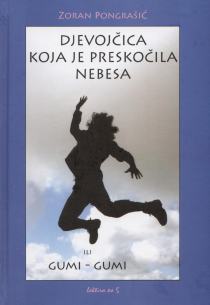 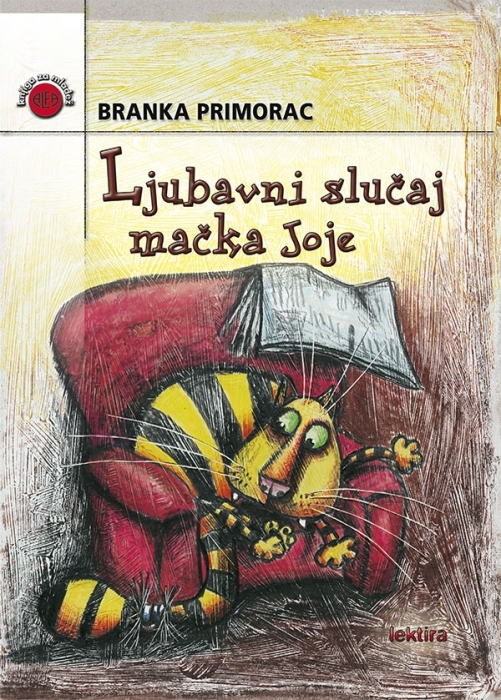 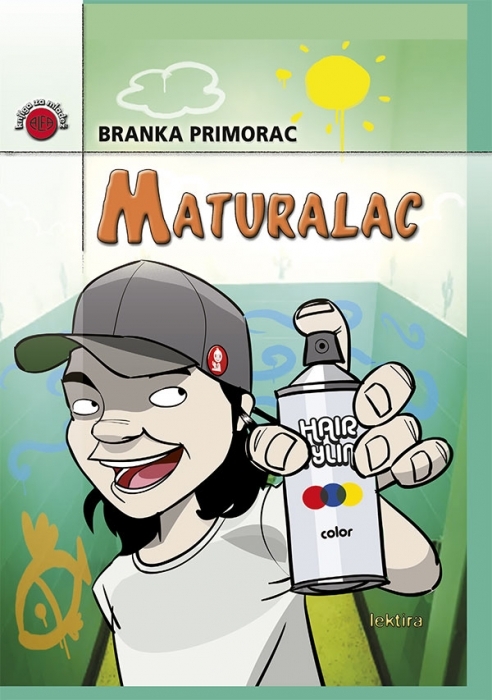 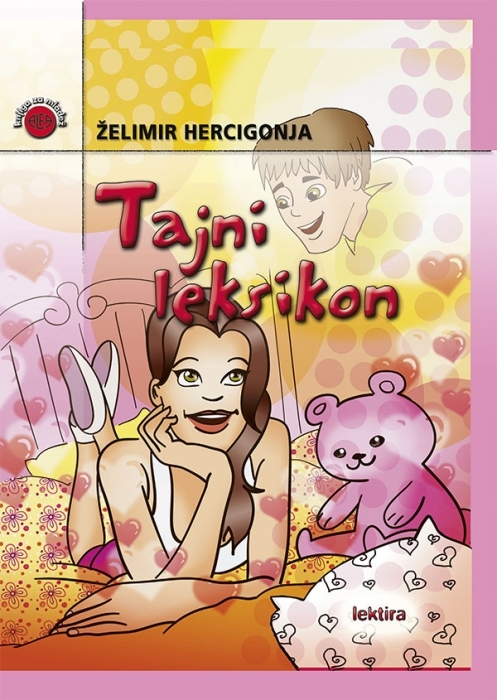 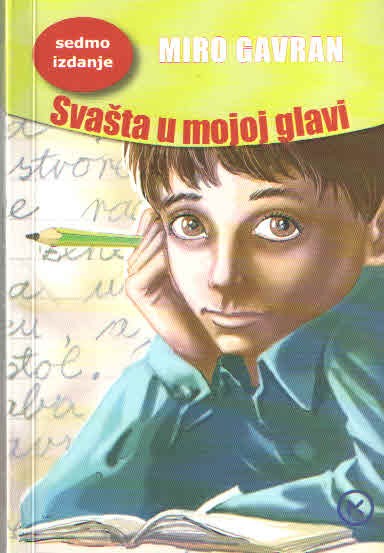 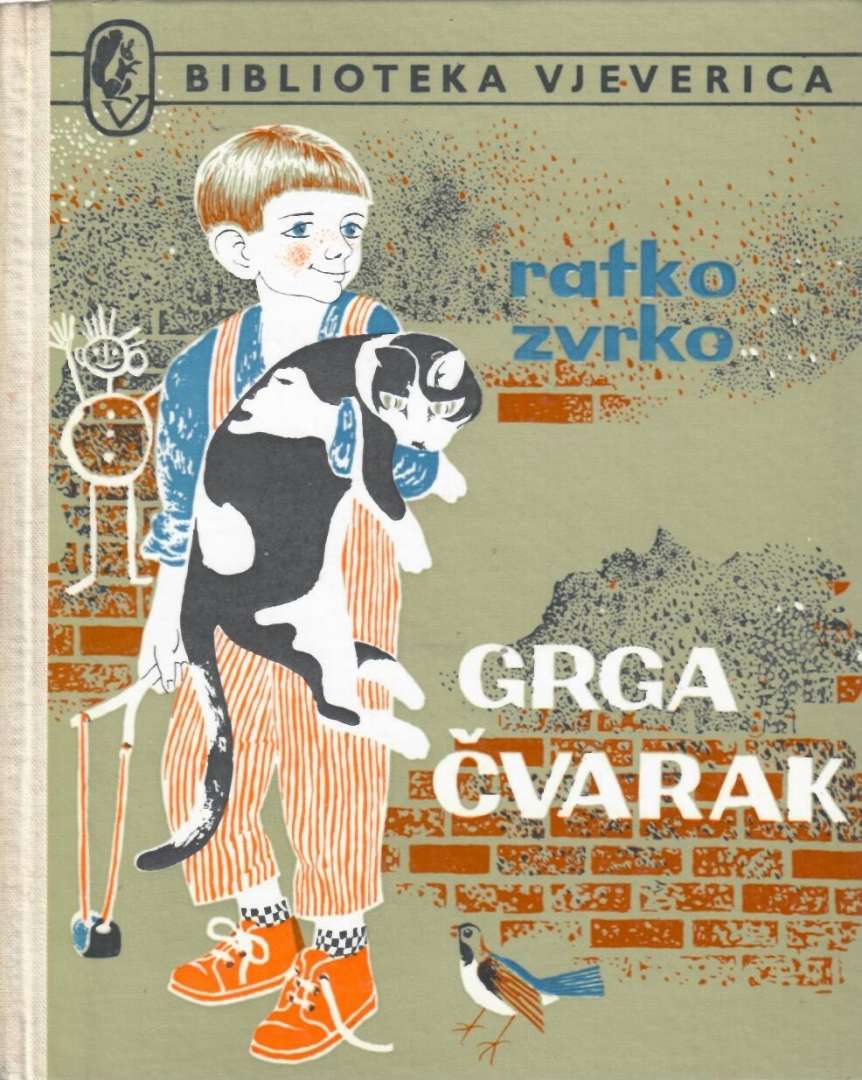 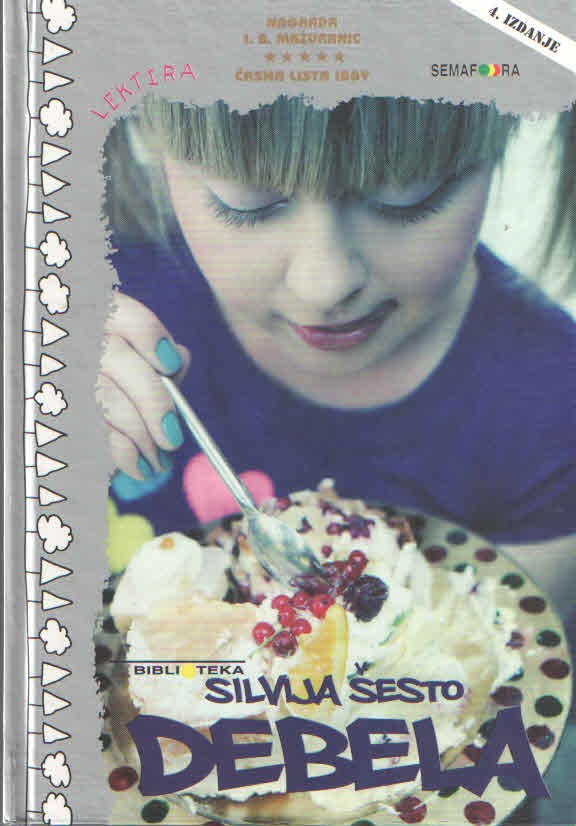 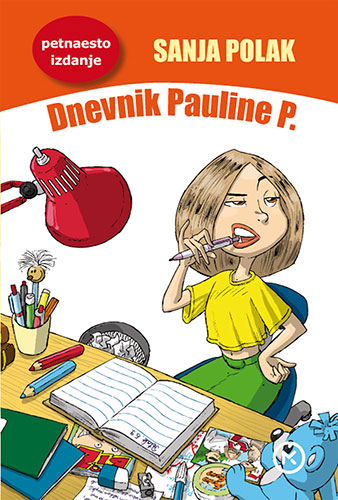 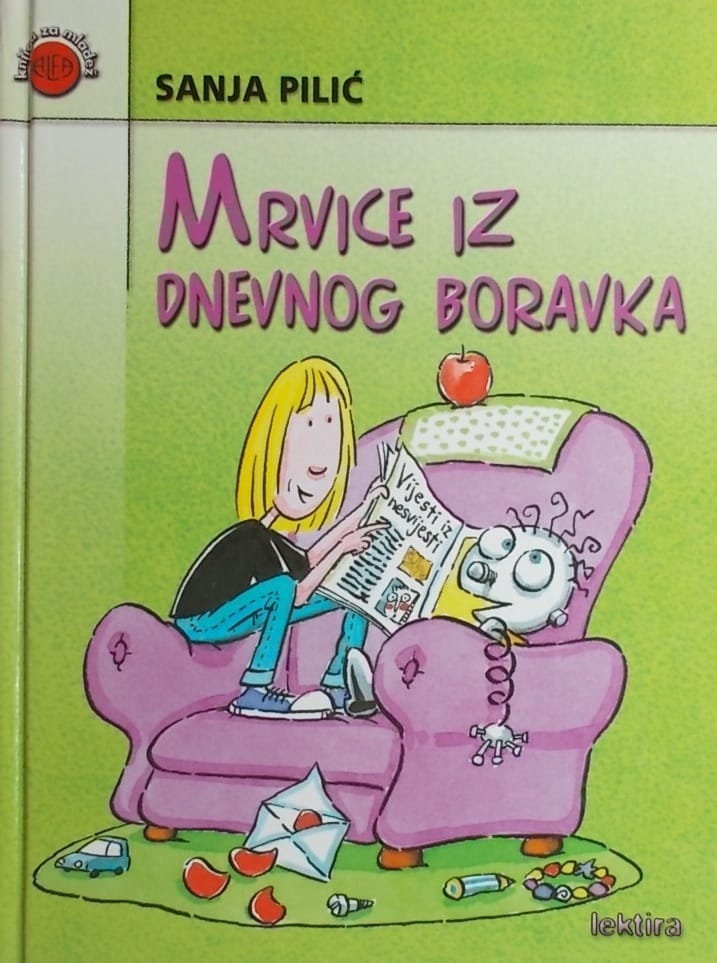 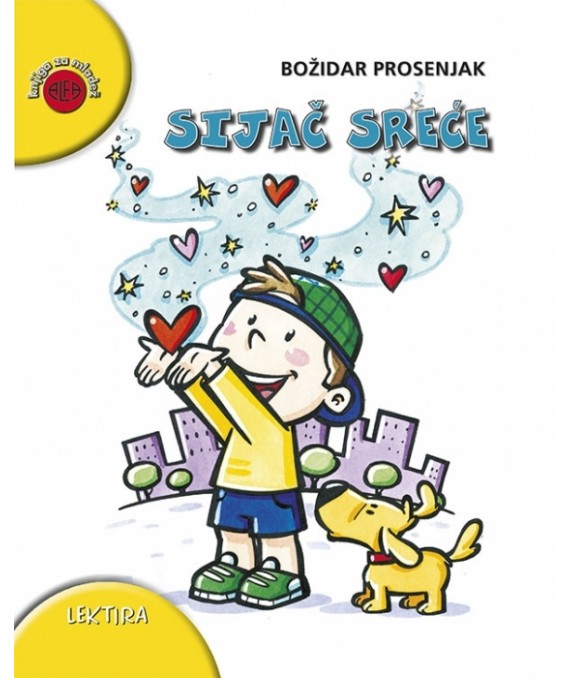 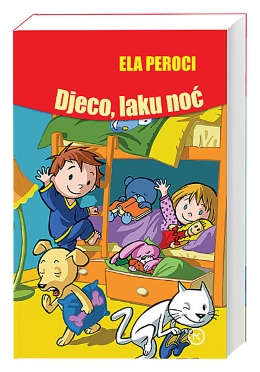 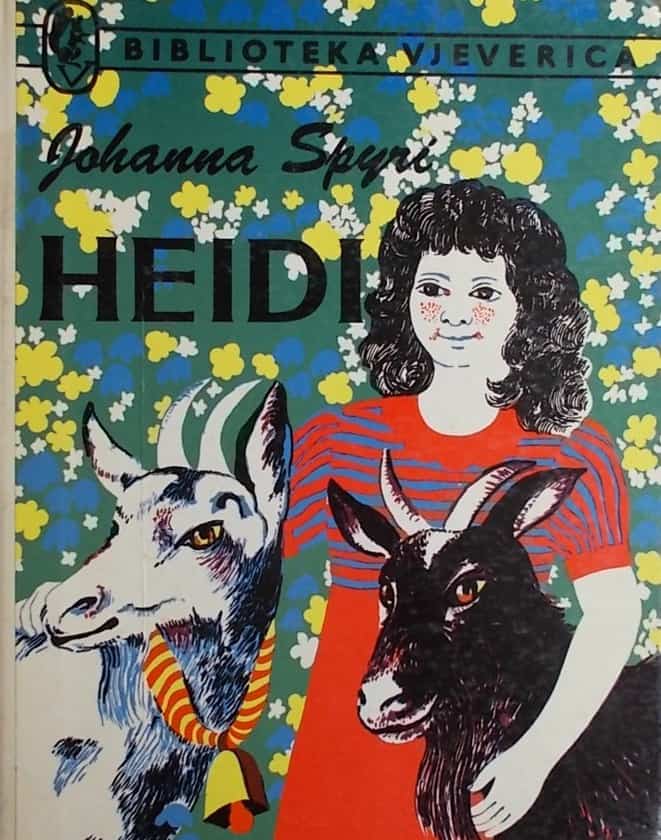 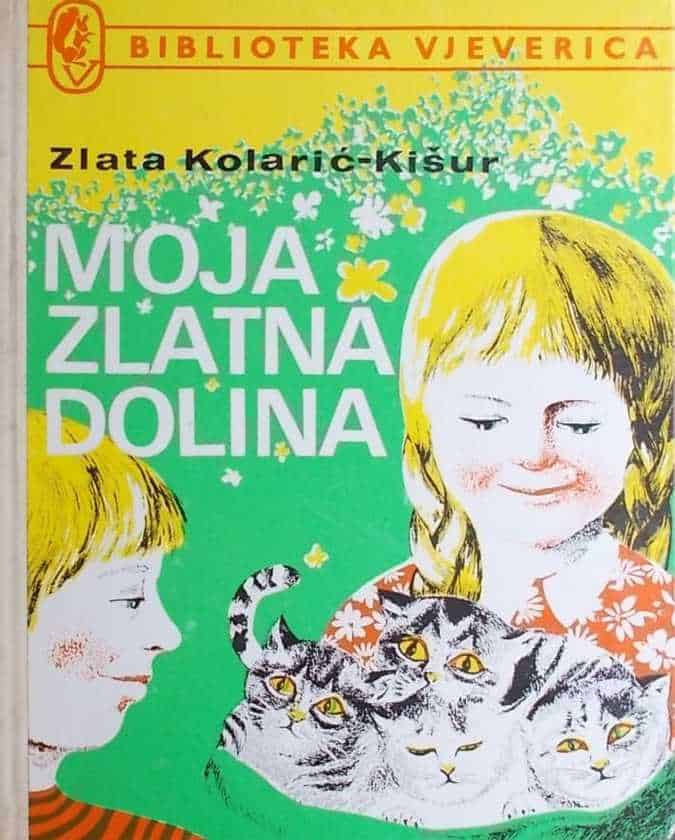 